Online Supplement: TablesTable S1Table S2ATable S2BTable S2CTable S2DTable S2EOnline Supplement: Figure CaptionsFigure S1. Contour plots of temperature (expressed in degrees C) measured in Grand Lake during this study. Vertical dashed lines indicate the locations where profiles were measured. Values in boxes connected to the reservoir by arrows indicate (from left to right) concentrations in the Grand River leaving the dam, the Elk River 10 km upstream of the reservoir and 25 km upstream of the reservoir main channel, and the flow-weighted average of the Neosho and Spring Rivers (measured 35 and 30 km upstream of the region depicted on the contour plot, respectively) to the main channel of the reservoir. The color bar at bottom applies to all panels.Figure S2. Contour plots of dissolved oxygen (DO, expressed in mg/L) measured in Grand Lake during this study. Vertical dashed lines indicate the locations where profiles were measured. Values in boxes connected to the reservoir by arrows indicate (from left to right) concentrations in the Grand River leaving the dam, the Elk River 10 km upstream of the reservoir and 25 km upstream of the reservoir main channel, and the flow-weighted average of the Neosho and Spring Rivers (measured 35 and 30 km upstream of the region depicted on the contour plot, respectively) to the main channel of the reservoir. The color bar at bottom applies to all panels; the discontinuity in the color scale occurs at 4 mg/L to indicate the approximate concentration at which fish health will be impaired due to lack of oxygen.Online Supplement: FiguresFigure S1: Temperature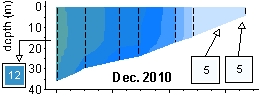 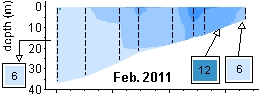 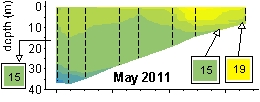 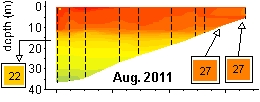 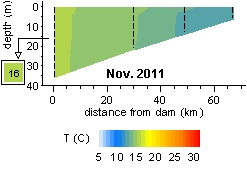 Figure S2: Dissolved Oxygen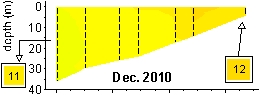 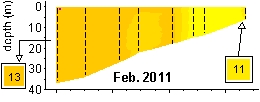 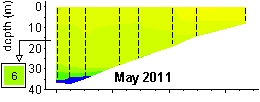 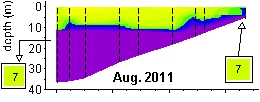 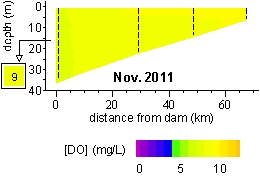 Table S1. Sampling and profiling locations.Table S1. Sampling and profiling locations.Table S1. Sampling and profiling locations.Table S1. Sampling and profiling locations.Table S1. Sampling and profiling locations.latitudelongitudewater samples collected?adistance upstream from dam (km)description36.4643-95.0362yes-0.5below dam36.4719-95.0415yes0.2near dam36.4977-95.0249no4.75main channel36.5041-94.9697only in Feb/March, May, August10main channel opposite Duck Cr.36.5733-94.8994only in Dec.22.5main channel near Snake Island36.5462-94.8466yes, except Dec.29.5main channel near Woodard Hollow36.5649-94.8102no41.5main channel near Carey Bay36.6358-94.7912yes48.5main channel near OK-5936.6531-34.7682no52main channel downstream of Elk R.36.7362-94.7303yes67.5main channel below Sycamore Cr.36.7700-94.7829no75main channel below railroad bridge36.8522-94.8533yes102Neosho R. below I-4436.8052-94.7657no80.5Neosho R. above Twin Bridges S.P.36.8109-94.7482no85Spring R. above Twin Bridges S. P.36.8742-94.7649yes97Spring R. above OK-1036.5473-94.7195yes42Honey Cr. upstream of reservoir36.6323-94.5883yes83Elk R. upstream of reservoir36.6389-94.6302yes75Buffalo Cr. near Elk R.a No water samples implies that only T, SC, and DO were measured in the water column as vertical profiles.a No water samples implies that only T, SC, and DO were measured in the water column as vertical profiles.a No water samples implies that only T, SC, and DO were measured in the water column as vertical profiles.a No water samples implies that only T, SC, and DO were measured in the water column as vertical profiles.a No water samples implies that only T, SC, and DO were measured in the water column as vertical profiles.Table S2A. Concentrations of chemical analytes (ng/L) for all samples collected in December 2010.Table S2A. Concentrations of chemical analytes (ng/L) for all samples collected in December 2010.Table S2A. Concentrations of chemical analytes (ng/L) for all samples collected in December 2010.Table S2A. Concentrations of chemical analytes (ng/L) for all samples collected in December 2010.location, depthHgTfMeHgfkm-0.2, 0.2 m0.27BDLkm-0.2, 16 m0.63BDLkm-0.2, 35 m0.77BDLkm-22.5, 0.5 m0.28BDLkm-22.5, 21 m0.59BDLkm-22.5, 25.5 m0.50BDLkm-48.5, 0.2 m0.32BDLkm-48.5, 14.5 m0.850.06km-67.5, 0.2 m	0.550.03Neosho R., 0. 5 m0.710.03Spring R., 0.2 m0.28BDLBuffalo Cr., 0.2 m0.22BDLElk R., 0.2 m0.26BDLHoney Cr, 0.20.25BDLGrand R., 0.5 m0.34BDLTable S2B. Concentrations of chemical analytes (ng/L) for all samples collected in February-March 2011.Table S2B. Concentrations of chemical analytes (ng/L) for all samples collected in February-March 2011.Table S2B. Concentrations of chemical analytes (ng/L) for all samples collected in February-March 2011.location, depthHgTfMeHgfkm-0.2, 0.2 mBDL0.01km-0.2, 10 mBDL0.01km-0.2, 35 m0.060.07km-10, 0.5 mBDL0.01km-10, 10 mBDL0.02km-10, 33 m0.770.04km-29.5, 0.1 m0.100.02km-29.5, 25 m1.780.04km-48.5, 0.2 m0.280.08km-48.5, 14.5 m1.010.21km-67.5, 0.2 m1.390.29Neosho R., 0.5 m1.140.18Spring, R., 0.2 mBuffalo Cr., 0.2 m0.190.03Elk R., 0.2 m0.250.04Honey Cr., 0.2 m0.340.06Grand R., 0.5 m0.090.02Table S2C. Concentrations of chemical analytes (ng/L) for all samples collected in May 2011. Table S2C. Concentrations of chemical analytes (ng/L) for all samples collected in May 2011. Table S2C. Concentrations of chemical analytes (ng/L) for all samples collected in May 2011. Table S2C. Concentrations of chemical analytes (ng/L) for all samples collected in May 2011. location, depthHgTfMeHgfkm-0.2, 0.2 m0.740.10km-0.2, 16 m0.850.07km-0.2, 35 m0.460.07km-10, 0.5 m0.830.06km-10, 20 m1.590.12km-10, 33 m0.590.08km-29.5, 0.2 m1.110.10km-29.5, 25 m0.900.07km-48.5, 0.2 m0.730.07km-48.5, 9.2 m0.480.07km-48.5, 14.5 m0.660.06km-67.5, 0.2 m0.540.09Neosho R., 0.5 m0.450.08Spring R., 0.2 m0.290.05Buffalo Cr., 0.2 m0.220.02Elk R., 0.2 m0.270.03Honey Cr., 0.2 m0.310.03Grand R., 0.5 m0.840.06Table S2D. Concentrations of chemical analytes (ng/L) for all samples collected in August 2011. Table S2D. Concentrations of chemical analytes (ng/L) for all samples collected in August 2011. Table S2D. Concentrations of chemical analytes (ng/L) for all samples collected in August 2011. Table S2D. Concentrations of chemical analytes (ng/L) for all samples collected in August 2011. location, depthHgTfMeHgfkm-0.2, 0.2 m0.800.14km-0.2, 16 m0.93BDLkm-0.2, 25 m0.810.05km-0.2, 35 m1.500.62km-10, 0.5 m0.700.03km-10, 20 m1.020.05km-10, 33 m1.150.12km-29.5, 0.2 m0.930.05km-29.5, 16 m1.050.10km-29.5, 22 m1.160.11km-48.5, 0.2 m0.960.07km-48.5, 8 m1.680.01km-48.5, 14.5 m1.320.32km-67.5, 0.2 m1.800.04km-75, 0.5 m1.120.18km-75, 7.5 m3.930.10Neosho R., 0.2 m1.910.05Spring R., 0.2 m2.050.11Buffalo Cr., 0.2 m0.570.04Elk R., 0.2 m0.610.11Honey Cr., 0.2 m2.720.14Grand R., 0.5 m1.730.55Table S2E. Concentrations of chemical analytes (ng/L) for all samples collected in November 2011. Table S2E. Concentrations of chemical analytes (ng/L) for all samples collected in November 2011. Table S2E. Concentrations of chemical analytes (ng/L) for all samples collected in November 2011. Table S2E. Concentrations of chemical analytes (ng/L) for all samples collected in November 2011. location, depthHgTfMeHgfkm-0.2, 0.2 m0.350.02km-0.2, 16 m0.400.03km-0.2, 25 m0.340.01km-0.2, 35 m0.29BDLkm-29.5, 0.1 m0.17BDLkm-29.5, 25 m0.150.02km-48.5, 0.2 m0.080.02km-48.5, 14.5 m0.25BDLkm-67.5, 0.2 m0.230.02Grand R., 0.5 m0.29BDL